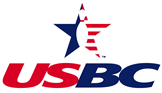  AssociationOctober 21, 2018  2pm -7pm$ 65.00 per person          Bruno’s on the Boulevard, NY 11369(718) 335-0505For Tickets Contact NYCUSBC attn: Paul Gilbert718-366-6922